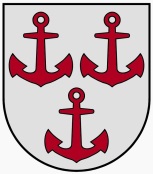        LATVIJAS  REPUBLIKASALACGRĪVAS NOVADA DOMEReģ.Nr.90000059796, Smilšu ielā 9, Salacgrīvā, Salacgrīvas novadā, LV – 4033; tālrunis sekretārei: 64 071 973; : 64 071 993; e-pasts: dome@salacgriva.lvSalacgrīvāAPSTIPRINĀTS ar Salacgrīvas novada domes2015.gada 20.maija sēdes lēmumu Nr.172( Nr.7; 2.§)SAISTOŠIE NOTEIKUMI2015.gada 20.maijā 	 Nr.5 Grozījumi Salacgrīvas novada domes 2013.gada 20.marta saistošajos noteikumos Nr. 5 „Par neapbūvētu zemes gabalu nomas maksas aprēķināšanas kārtību Salacgrīvas novadā””Izdoti saskaņā ar likuma „Par pašvaldībām”
43.panta pirmās daļas 13.punktu un trešo daļu un
Ministru kabineta 2007.gada 30.oktobra noteikumu Nr.735
„Noteikumi par publiskas zemes nomu” 18.punktu1. Izdarīt pašvaldības domes 2013.gada 20.marta saistošajos noteikumos Nr.5 „Par neapbūvētu zemes gabalu nomas maksas aprēķināšanas kārtību Salacgrīvas novadā” šādus grozījumus: 1.1. Izteikt 1.punktu šādā redakcijā:„1. Šie saistošie noteikumi (turpmāk – Noteikumi) nosaka kārtību, kādā Salacgrīvas novada pašvaldība (turpmāk – Pašvaldība) aprēķina zemes nomas maksu par Pašvaldībai piederošu, piekrītošu vai Pašvaldības valdījumā esošu rezerves zemes fondā ieskaitītu vai īpašuma tiesību atjaunošanai neizmantotu neapbūvētu zemesgabalu (turpmāk – zemesgabals) Salacgrīvas novada teritorijā.";	1.2. Izteikt 3.punktu šādā redakcijā:„3. Neapbūvētu Pašvaldības zemesgabalu bez apbūves tiesībām, kuri tiek iznomāti ar mērķi – lauksaimniecība, nomas maksu nosaka 2 % no zemesgabala kadastrālās vērtības, bet ne mazāku kā EUR 28,- (divdesmit astoņi euro) gadā.”;	1.3. Izteikt 6.punktu šādā redakcijā: „6. Pārējos gadījumos nomas maksu nosaka 1,5 % no zemesgabala kadastrālās vērtības, bet ne mazāku kā EUR 28,- (divdesmit astoņi euro) gadā.”.Salacgrīvas novada domespriekšsēdētājs				                         	     		Dagnis Straubergs